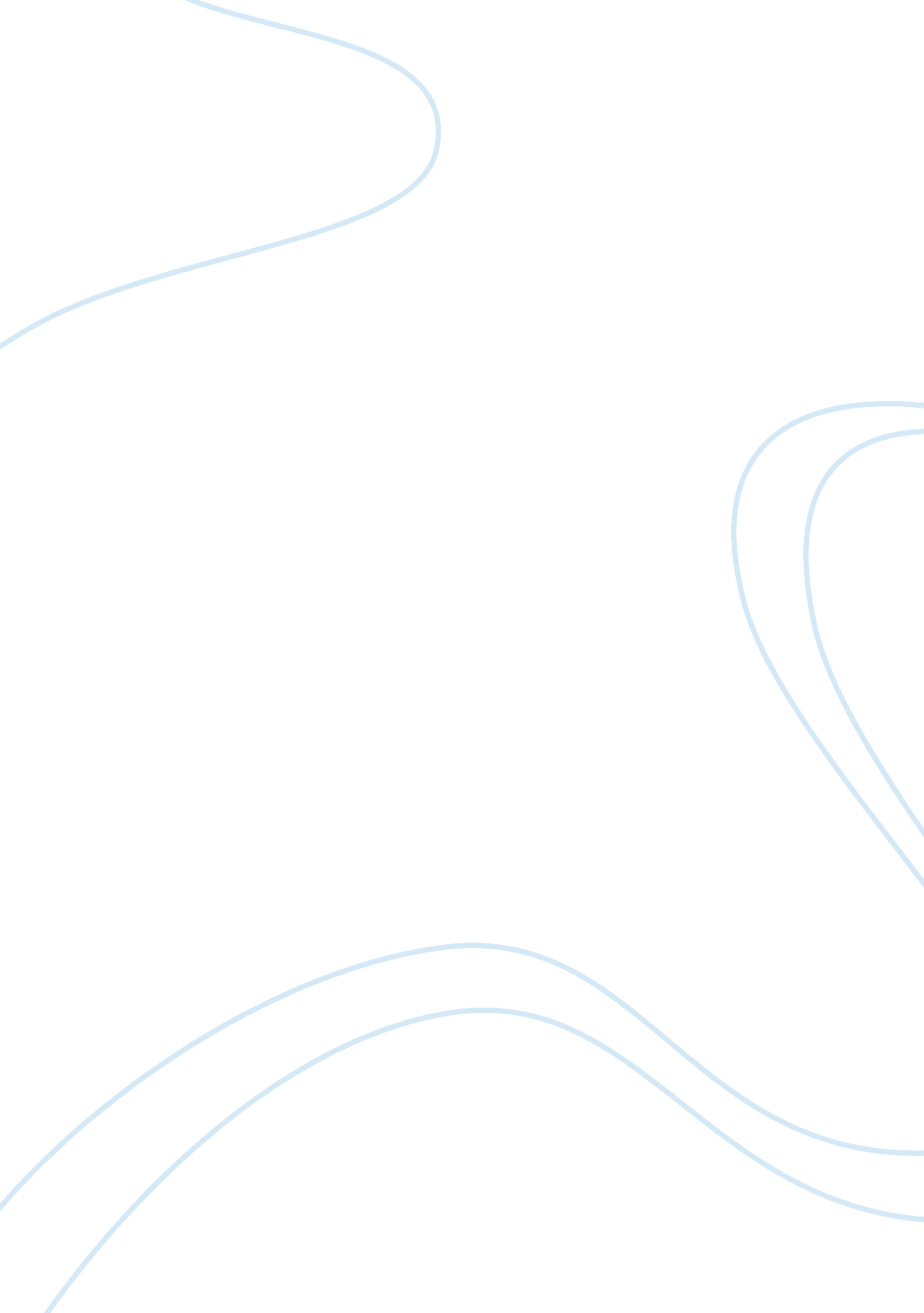 Good public health and safety essay exampleBusiness, Customers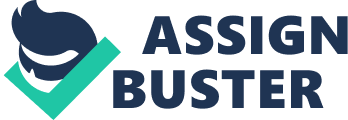 The HHS is charged with the responsibility of keeping the families and the individuals safe and informed about the kinds of foods, drugs, medical equipment and violence prevention among many other responsibilities. This program can be associated with an act that was designed for ensuring that all the institutions maintain the safety standards across all the levels such that the production of any consumable product is safe for the target customers. 
The main activities of the program include regulation of the information that is shared by the consumers. Here, the program ensures that the consumers get accurate information on the products that they purchase, and they can understand what they should expect from these products. The program also gets information about drug safety for the consumers and the regulated industry and conduct drug recalls, market withdrawals, and the safety alerts. When it comes to medical safety, the program gets information about the medical device safety status, and information about the healthcare providers and alerts the respective authorities about any eventualities. 
I was able to access the budget information as a direct link. The program is funded by the government like per the Affordable Care Act. The budgetary allocations are such that the money is used in training personnel on the delivery of health care and the distribution of information that can be used to inform the consumers about what they need to know about (Acf. hhs. gov, 2015). The information that is distributed is aimed at keeping the consumer informed about what went on in the market. The budget targets education and facilitation of all the activities that affect the safety activities. Reference Acf. hhs. gov. (2015). FY 2015 ACF Congressional Justification | Office of Legislative Affairs and Budget | Administration for Children and Families. Retrieved 5 July 2015, from http://www. acf. hhs. gov/programs/olab/fy-2015-acf-congressional-justification-0 